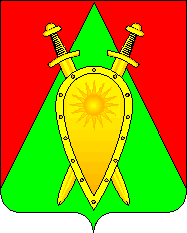 ДУМА ГОРОДСКОГО ОКРУГА ЗАТО П. ГОРНЫЙРЕШЕНИЕ      20 апреля 2023 года	          		          	                                                   № 15О внесении изменений в Порядок владения, пользования и распоряжения имуществом, находящимся в муниципальной собственности городского округа ЗАТО п. Горный, утвержденный решением Думы городского округа ЗАТО п. Горный от 28 октября 2021 года № 34В соответствии с пунктом 3 части 1 статьи 14, пунктом 3 части 1 статьи 15, пунктом 3 части 1 статьи 16, пунктом 3 части 1 статьи 17, статьями 49 – 51 Федерального закона от 6 октября 2003 года № 131-ФЗ «Об общих принципах организации местного самоуправления в Российской Федерации», руководствуясь Уставом городского округа ЗАТО п. Горный Забайкальского края Дума городского округа решила:1.	В Порядок владения, пользования и распоряжения имуществом, находящимся в муниципальной собственности городского округа ЗАТО п. Горный, утвержденный решением Думы городского округа ЗАТО п. Горный от 28 октября 2021 года № 34,внести следующие изменения:1.1. в подпункт 5.5 пункта 5 главы 1дополнить словами «, дарение и пожертвование;».1.2. пункт 25 главы 8 после слов «собственность субъекта Российской Федерации, иного муниципального образования,» дополнить словами «предано в дар, пожертвовано,»1.3. пункт 31 главы 8 дополнить следующими подпунктами:31.3. Решение о передаче муниципального имущества в дар по договору дарения принимается решением Думы городского округа ЗАТО п. Горный.Дарителем муниципального имущества по договору дарения в этом случае выступает администрация городского округа ЗАТО п. Горный.31.4. Договор дарения заключается администрацией городского округа ЗАТО п. Горный в соответствии с требованиями закона и решением Думы городского округа ЗАТО п. Горный.31.5. Муниципальное унитарное предприятие или муниципальное учреждение вправе подарить вещь (муниципальное имущество), которое принадлежит ему на праве хозяйственного ведения или оперативного управления, только с согласия собственника в лице Думы городского округа ЗАТО п. Горный, если законом не предусмотрено иное.31.6. Договор дарения движимого имущества должен быть заключен в письменной форме, когда:- дарителем является юридическое лицо, и стоимость дара превышает пять установленных законом минимальных размеров оплаты труда;- договор содержит обещание дарения в будущем. В случаях, предусмотренных в настоящем пункте, договор дарения, совершенный устно, ничтожен.31.7. Договор дарения недвижимого имущества подлежит государственной регистрации.31.8.  Договор дарения, предусматривающий передачу недвижимого имущества в муниципальную собственность, должен быть совершен в письменной форме.Обязательной государственной регистрации подлежит договор дарения, а также передача права собственности на недвижимость.31.9. Если в соответствии с договором дарения в муниципальную собственность передается жилое помещение жилищный отдел администрации городского округа ЗАТО п. Горный осуществляет в установленном порядке его учет, осуществляет в установленном законом порядке передачу его в пользование граждан по договору социального найма.31.10. Расходы по приемке и передаче имущества в дар, оформлению прав собственности на него в связи с исполнением договора дарения несет одаряемый, если иной порядок не предусмотрен в договоре дарения.31.11. Пожертвованием признается дарение вещи или права в общеполезных целях.Пожертвование муниципального имущества, находящегося в казне городского округа ЗАТО п. Горный, в пользу субъектов гражданского права (граждан, лечебных, воспитательных учреждений, учреждений социальной защиты, благотворительных, научных и учебных учреждений, фондов, музеев и других учреждений культуры, общественных и религиозных организаций, государства и других субъектов гражданского права) осуществляется на основании решения Думы городского округа ЗАТО п. Горный.Муниципальное унитарное предприятие или муниципальное учреждение вправе сделать пожертвование права, вещи (муниципального имущества), которое принадлежит ему на праве хозяйственного ведения или оперативного управления, только с согласия собственника имущества в администрации городского округа ЗАТО п. Горный, если законом не предусмотрено иное.31.12. Органы местного самоуправления городского округа ЗАТО п. Горный, их структурные подразделения, имеющие статус юридического лица, а также муниципальные унитарные предприятия и учреждения, принимающие пожертвование, для использования которого установлено определенное назначение, должны вести обособленный учет всех операций по использованию пожертвованного имущества.31.13. Жилищный отдел администрации городского округа ЗАТО п. Горный осуществляет учет имущества и прав, переданных муниципальному образованию городской округ ЗАТО п. Горный в качестве пожертвования.2.	Настоящее решение вступает в силу на следующий день после дня его официального опубликования (обнародования). 3.	Настоящее решение опубликовать (обнародовать) на официальном сайте городского округа ЗАТО п.Горный https://gorniy.75.ru.4. Контроль за исполнением настоящего решения возложить на главу ЗАТО п.Горный.Председатель Думы городского округа 	ЗАТО п. Горный                                                                  	 И.А. ФедечкинаГлава ЗАТО п. Горный                                                       	 Т.В.Карнаух